Professionals Call on the CDC to Address Misapplication of its Guideline on Opioids for Chronic Pain through Public Clarification and Impact Evaluation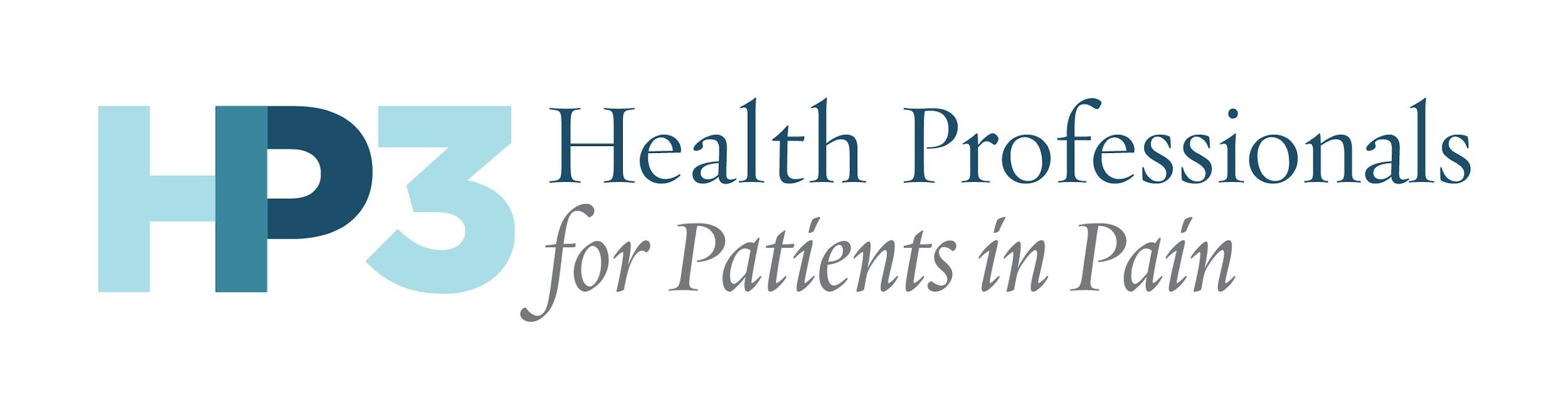 Authors: Health Professionals for Patients in Pain (HP3)Date: March 6, 2019I. In 2016, the Centers for Disease Control and Prevention, CDC, issued a Guideline for Prescribing Opioids for Chronic Pain for primary care physicians. Its laudable goals were to improve communication between clinicians and patients about the risks and benefits of opioid therapy for chronic pain, improve the safety and effectiveness of pain treatment, and reduce the risks associated with long-term opioid therapy. The Guideline reflected the work of appointed experts who achieved consensus on the matter of opioid use in chronic pain.Among its recommendations are that opioids should rarely be a first option for chronic pain, that clinicians must carefully weigh the risks and benefits of maintaining opioids in patients already on them, and that established or transferring patients should be offered the opportunity to re-evaluate their continued use at high dosages (i.e., > 90 MME, morphine  milligram equivalents).In light of evidence that prescribed dose may pose risks for adverse patient events, clinicians and patients may choose to consider dose reductions, when they can be accomplished without adverse effect, and with possible benefit, according to some trial data. Nonetheless, it is imperative that healthcare professionals and administrators realize that the Guideline does not endorse mandated involuntary dose reduction or discontinuation, as data to support the efficacy and safety of this practice are lacking.  
II.  Within a year of Guideline publication, there was evidence of widespread misapplication of some of the Guideline recommendations. Notably, many doctors and regulators incorrectly believed that the CDC established a threshold of 90 MME as a de facto daily dose limit. Soon, clinicians prescribing higher doses, pharmacists dispensing them, and patients taking them came under suspicion.Actions that followed included payer-imposed payment barriers, pharmacy chain demands for the medical chart, or explicit taper plans as a precondition for filling prescriptions, high-stakes metrics imposed by quality agencies, and legal or professional risks for physicians, often based on invocation of the CDC’s authority. Taken in combination, these actions have led many health care providers to perceive a significant category of vulnerable patients as institutional and professional liabilities to be contained or eliminated, rather than as people needing care.                                                                                                                                                                                                                                                                                                                                       III. Adverse experiences for these patients are documented predominantly in anecdotal form, but they are concerning. Patients with chronic pain, who are stable and, arguably, benefiting from long-term opioids, face draconian and often rapid involuntary dose reductions. Often, alternative pain care options are not offered, not covered by insurers, or not accessible. Others are pushed to undergo addiction treatment or invasive procedures (such as spinal injections), regardless of whether clinically appropriate. Consequently, patients have endured not only unnecessary suffering, but some have turned to suicide or illicit substance use. Others have experienced preventable hospitalizations or medical deterioration in part because insurers, regulators and other parties have deployed the 90 MME threshold as a both a professional standard and a threshold for professional suspicion. Under such pressure, care decisions are not always based on the best interests of the patient.lV. Action is Required: The 2016 Guideline specifically states, “the CDC is committed to evaluating the guideline to identify the impact of the recommendations on clinician and patient outcomes, both intended and unintended, and revising the recommendations in future updates when warranted”. The CDC has a moral imperative to uphold its avowed goals and to protect patients.    Therefore, we call upon the CDC to take action:We urge the CDC to follow through with its commitment to evaluate the impact by consulting directly with a wide range of patients and caregivers, and by engaging epidemiologic experts to investigate reported suicides, increases in illicit opioid use and, to the extent possible, expressions of suicidal ideation following involuntary opioid taper or discontinuation. We urge the CDC to issue a bold clarification about the 2016 Guideline – what it says and what it does not say, particularly on the matters of opioid taper and discontinuation. Signatories here represent their own views, and do not purport to reflect formal positions of their employing agencies, governmental or otherwise. For questions please contact Stefan G. Kertesz, MD  (skertesz@uabmc.edu) and Sally Satel, MD (slsatel@gmail.com)Daniel P. Alford, MD, MPHProfessor of MedicineDirector, Clinical Addiction Research and Education (CARE) UnitDirector, Safe and Competent Opioid Prescribing Education (SCOPE of Pain) ProgramBoston University School of Medicine and Boston Medical Center, Boston, MARichard C. Dart, MD, PhDExecutive Director, RADARS System, Denver Health and Hospital AuthorityProfessor of Emergency Medicine, University of Colorado School of MedicineFormer Director, ONDCP (2014-2017)James DeMicco, PharmDAdjunct Professor, Long Island University College of PharmacyPharmacist-in-Charge, J&J Pharmacy, Hackensack, NJStefan G. Kertesz, MD, MSc Professor of Medicine, University of Alabama at Birmingham School of Medicine Opioid Safety Initiative, Opiate Advice Team, Opioid Risk Mitigation Team Birmingham VA Medical CenterBirmingham, ALSally Satel MDLecturer in Psychiatry, Yale University School of MedicineResident Scholar,  American Enterprise InstituteWashington DCOrganizational EndorsementsAssociation for Multidisciplinary Education and Research in Substance use and Addiction)Individual EndorsementsBarry R. McCaffrey, General USA (Ret)ONDCP White House Drug Control Policy Director (1996-2001)Chairman Addiction Policy Forum Advisory CouncilJerome Jaffe, MDDirector, U.S. Special Action Office for Drug Abuse Prevention (1971-1973) (“Drug Czar”)Professor, University of Maryland School of MedicineProfessor-adjunct, Johns Hopkins UniversityBaltimore, MDMichael BotticelliExecutive Director, Grayken Center for Addiction, Boston Medical CenterONDCP White House Drug Control Policy Director (2014-2017)Ajay Manhapra MDLecturer, Department of Psychiatry, Yale School of MedicineAdvanced Pain Clinic, Hampton VA Medical Center, HaAsst. Professor, Department of PM&R and Psychiatry, Eastern Virginia Medical School, Norfolk, VARichard Saitz MD, MPH, FACP, DFASAMChair and Professor, Department of Community Health SciencesBoston University School of Public HealthProfessor of Medicine, Boston University School of MedicineScott E. Hadland, MD, MPH, MSAssistant ProfessorGrayken Center for Addiction, Boston Medical CenterDivision of General Pediatrics, Boston University School of MedicineBoston, MAColleen LaBelle MSN, RN-BC, CARNDirector STATE OBATDirector Boston Medical Center OBATGrayken Center for Addiction, Boston Medical CenterBoston MASarah E. Wakeman, MD
Medical Director, Mass General Hospital Substance Use Disorder Initiative
Assistant Professor of Medicine, Harvard Medical SchoolBeth Darnall, PHDClinical Professor Stanford University School of MedicineDepartment of Anesthesiology, Perioperative and Pain MedicinePalo Alto, CAMitchell S. Rosenthal, MDPresident, Rosenthal Center for Addiction StudiesTheodore J Cicero, PhDJohn P Feighner Professor of Psychiatry, Washington University School of Medicine,St Louis, MO Cara A. Poland, MD, MEdDirector, Spectrum Health’s GREAT MOMsMedical Director of Addiction, Spectrum HealthAssistant Professor of Medicine and Psychiatry, Michigan State University College of Human MedicineMatthew J. Bair, MD, MSAssociate Professor of Medicine, Indiana University School of MedicineCore Investigator, VA Center for Health Information and CommunicationIndianapolis, INBarbara J Turner MD, MSEDProfessor of Clinical MedicineKeck School of MedicineUniversity of Southern CaliforniaLos Angeles, CA Christopher W. Shanahan MD MH FACPAssistant Professor of MedicineBoston University School of Medicine and Boston Medical Center, Boston, MAGrayken Center for Addiction, Boston Medical CenterClinical Addiction Research and Education (CARE) UnitSidney H. Schnoll MD, PhDVP, Pharmaceutical Risk ManagementPinney Associates, Inc.Bethesda, MDRobert Twillman, PhD, FACLPExecutive DirectorAcademy of Integrative Pain ManagementClinical Associate Professor (Volunteer Faculty)Department of Psychiatry and Behavioral SciencesUniversity of Kansas School of MedicineDiana Coffa MDAssociate Clinical ProfessorUniversity of California, San FranciscoDirector, Family and Community Medicine Residency ProgramDaniel G. Tobin, MD, FACPAssociate Professor of MedicineMedical Director, Primary CareYale University School of MedicineEdwin A. Salsitz, MD, DFASAMAssociate Clinical Professor of PsychiatryIcahn School of Medicine at Mount Sinai Mount Sinai Beth IsraelNew York, New YorkDonna Beers MSN, RN-BC, CARNAssociate DirectorTraining and Technical AssistanceOffice Based Addiction TreatmentBoston Medical Center617 414.6633Sheryl Cifrino RN DNPCurry College School of NursingMilton MA 02186Ruth A. Potee, MDMedical DirectorFranklin Recovery CenterFranklin County House of CorrectionsValley Medical GroupGreenfield, MAPaula J. Lum, M.D., M.P.H.Professor of MedicineHIV, ID and Global Medicine DivisionDirector, UCSF Primary Care Addiction Medicine Fellowship ProgramUniversity of California, San Francisco and San Francisco General HospitalSan Francisco, CAJohn Mendelson MDChief Medical Officer - Ria HealthSenior Research Scientists - Friends Research InstituteClinical Professor of Medicine - UCSF1049 Market St #603San Francisco, CA 94103Ellie Grossman, MD MPHInstructor, Harvard Medical SchoolPrimary care lead for behavioral health integration, Cambridge Health AllianceSomerville, MACarolyn Chu, MD, MScAssociate ProfessorDepartment of Family & Community MedicineUniversity of California, San FranciscoMeg D Newman, MD, FACPUCSF Senate Emeritus- MedicineHIV, ID and Global Medicine DivisionZuckerberg San Francisco General Hospital and Trauma CenterSan Francisco, CAHannah Snyder, MDAssistant Clinical ProfessorDepartment of Family & Community MedicineUniversity of California, San FranciscoAimee Moulin MD FACEPAssociate ProfessorDept Emergency MedicineDept Psychiatry University of California at Davis Lolita RolandCertified Addiction Registered Nurse Office Based Addiction Case ManagerCambridge Health Alliance Cambridge,  MAElvin Geng MD MPHAssociate Professor of MedicineUCSFSan Francisco, CAAlicia Agnoli, MD, MPH, MHS
Assistant Professor
Department of Family & Community Medicine
UC Davis School of Medicine
Lindsey Kelly, PA-C, MPASWindsor Chronic Pain/Chronic Opiates GroupCambridge Health AllianceCambridge, MALaura G. Kehoe, MD, MPHMedical DirectorMass General Hospital Substance Use Disorder Bridge ClinicAssistant Professor of Medicine, Harvard Medical SchoolGabriel Wishik, MD, MPHMedical Director of the JYP clinic, Boston Healthcare for the Homeless ProgramAddiction Fellowship Associate Program Director, Boston Medical CenterInstructor, Boston University School of MedicineArianna Sampson, PA-CAPP Lead, USACSMarshall Medical Center EDPlacerville, CAMarlene Martin, MDAssistant Clinical ProfessorUniversity of California, San Francisco and Zuckerberg San Francisco General San Francisco, CAScott Steiger, MD, FACP, FASAMAssociate Clinical Professor of Medicine and PsychiatryUniversity of California, San FranciscoSan Francisco, CAKenneth Saffier, MDClinical ProfessorDepartment of Family and Community MedicineUniversity of California, San FranciscoAlexander Y. Walley, MD, MScAssociate Professor of MedicineDirector, Addiction Medicine FellowshipBoston Medical Center/ Boston University School of MedicineBoston, MA Theresa M. Damien MS, PMHNP, CARN-APPsychiatric Nurse PractitionerMclean Hospital 115 Mill Street Belmont, MA 02478Marc R. Larochelle, MD, MPHAssistant Professor of MedicineBoston Medical Center/ Boston University School of MedicineBoston, MA John L. Barboza, BSN CARNOBAT Clinical CoordinatorDuffy Health Center94 Main St.Hyannis, MA 02601Vivian M. Fraga, MD LLCOB-GYN5454 Wisconsin Avenue St. 1005Chevy Chase, MD 20815Dr Michael DernSignature Health Brockton MAAnne Rossi PCNSBridge Clinic MGH, Boston, MaErin R Lutes, MS, RN, PHN, CNSUniversity of California, San FranciscoSan Francisco Department of Public HealthSamuel Merritt UniversitySan Francisco, CAAlyssa M. Peckham, PharmD, BCPPAssistant Clinical Professor/Clinical SUDs PharmacistNortheastern University/MGH SUDs Bridge ClinicBoston, MA 02115Joseph W. Frank, MD, MPHAssistant Professor, University of Colorado School of MedicineRocky Mountain Regional VA Medical CenterAurora, CO
Janet Grochowski, PharmD, BCPS, AAHIVP
Clinical Pharmacist
Positive Health Program (Ward 86), San Francisco General HospitalSan Francisco, CADavid J. Snyder, PharmD, BCPPClinical Operational PharmacistMcLean HospitalBelmont, MA 02478Laila Khalid MD MPHAssistant Professor, Albert Einstein College of MedicineMontefiore Medical CenterBronx, NY 10467Elisha L. Brownfield, MD, FACP
Associate Professor Internal MedicineMedical University of South CarolinaWilliam P. Moran MD MSProfessor of MedicineMedical University of South CarolinaDiana Wingren RN, BSNOBAT RN Care ManagerOuter Cape Health ServicesWellfleet, MAJames E. Bailey, MD, MPH, FACPDirector, Center for Health System ImprovementRobert S. Pearce Endowed Chair in Internal Medicine & Professor of Medicine and Preventive MedicineUniversity of Tennessee Health Science CenterMemphis, TNNina Vadiei, PharmD, BCPP
Assistant ProfessorUniversity of Arizona College of Pharmacy 
Tucson, AZJoseph Guydish, PhD, MPHProfessor of Medicine and Health PolicyUniversity of California San FranciscoSan Francisco, CADaniel Robitshek, MD, FACP, FACOI, SFHMAssociate Professor of MedicineMedical College of GeorgiaAssistant Clinical Professor of MedicinePhiladelphia College of Osteopathic MedicineDirector of Graduate Medical EducationRedmond Regional Medical CenterRome, GAPeter Phan, MD, FACP Assistant Professor of Medicine University of Illinois at Peoria School of MedicinePeoria, IL Robert L. Cook, MD, MPHProfessor of Epidemiology and Medicine
Director, Southern HIV Alcohol Research ConsortiumUniversity of FloridaGainesville, FLEmily Hurstak MD, MPH, MASAssistant DirectorSan Francisco Free ClinicInstructor, Yale Medical School and University of California San FranciscoSan Francisco, CACarlos Estrada, MD, MS, FACPProfessor & Division Director, Department of Medicine, General Internal MedicineAssociate Provost for Interprofessional EducationDirector, Center for Interprofessional Education & SimulationUniversity of Alabama at BirminghamGeneral Internal Medicine Section Chief and Senior Scholar, VA Quality Scholars Fellowship Program, Birmingham VAMCRyan R. Kraemer, MDAssociate Professor, Division of General Internal MedicineUniversity of Alabama at BirminghamPaul Roman Chelminski, MD, MPH, FACPProfessor, University of North Carolina at Chapel Hill School of MedicineBarbara Herbert MD, FASAMMedical DirectorAddiction Treatment Center of New EnglandBrighton, MassRobert L. D’Agostino, MD, FAAFPClinical InstructorTufts University School of MedicineCanton, MassE. Allison Lyons MD, FACPAssistant Professor of MedicineSenior Associate Program DirectorAssociate Medical Director, University Medical AssociatesUniversity of VirginiaJade L. Abudia, BS, PharmDPsychiatric Pharmacy ResidentCarl Vinson VA Medical HospitalDublin, GeorgiaChayan Chakraborti, MD, FACP, SFHMVice Chair for Education, Dept of MedicineAssociate Professor of MedicineTulane University School of MedicineNew Orleans, LouisianaGeoffrey Modest, MDClinical Professor of MedicineBoston University School of MedicineBoston, MALawrence Greenblatt, MDProfessor of MedicineDuke University School of MedicineEllen L. Edens, MD MPEAssistant Professor of PsychiatryYale School of Medicine Stephen J. Ingram, RPh, BCPPClinical Pharmacy Specialist (Psychiatry)Overmountain RecoveryGray, TNMichael Clay MDClinical Assistant Professor of Medicine, University of Michigan Medical SchoolOpioid Safety Initiative and Primary Care Pain PACT ChampionVA Ann Arbor Healthcare System  Ann Arbor, MIDavid Tian, MD, MPP
Division of Primary Care, Department of MedicineMedical Director, Buprenorphine Induction ClinicHighland Hospital, Alameda Health SystemClinical Assistant Professor of Medicine (Volunteer), UCSFOakland, CaliforniaGordon D. Schiff, MDDirector Quality and Safety, Harvard Medical School Center for Primary CareAssociate Professor Harvard Medical SchoolAsst Director Center for Patient Safety Research and Practice Brigham and Women’s Hospital Boston. MAShelly-Ann Fluker, MD, FACPAssociate Professor of MedicineEmory University School of MedicineLaura Read Sprabery, MD, FACPAssociate Professor of MedicineUniversity of Tennessee Health Science CenterDaniel Pomerantz, MD MPH FACP		
Director of Ambulatory Care, Director of Palliative Care
Associate Program Director   
Department of Medicine (Einstein College of Medicine)Montefiore New Rochelle Hospital
New Rochelle, NY 10801
Simeon Kimmel MD, MAInfectious Disease and Addiction FellowBoston Medical Center Mardge Cohen MDBoston Health Care for the Homeless ProgramBoston, MAErica Heiman, MDAssistant Professor of MedicineEmory University School of MedicineJada Bussey-Jones, MD, FACPChief, Grady General Medicine and GeriatricsProfessor of MedicineEmory University School of MedicineChristine Soran, MD, MPHPrimary Care Addiction Medicine FellowUniversity of California San FranciscoR. Stephen Waters, PsyD
Clinical Supervising Psychologist
Medicated-Addictions Treatment
Edward M. Kennedy Community Health CenterTracey L. Henry, MD, MPH, MS, FACPGeneral Medicine and Geriatrics
Assistant Professor of MedicineEmory University School of Medicine Atlanta, GALucas G. Hill, PharmD, BCPS, BCACPClinical Assistant ProfessorThe University of Texas at Austin College of PharmacyHonora Englander, MD, FACPDirector/ PI, Improving Addiction Care Team (IMPACT)Associate Professor of Medicine, DepartmentOregon Health & Science UniversityXimena Levander, MDGIM & Addiction Medicine FellowDivision of General Internal Medicine, Department of MedicineOregon Health & Science UniversityE-P. Barrette, MDAssociate Professor of MedicineMedical Director, HIV ClinicWashington University School of MedicineMeroë B. Morse, MDAssistant Professor of Medicine Department of Internal Medicine Baylor College of Medicine Daniel Mullin, PsyD MPHDirector, Center for Integrated Primary CareAssociate Professor, Department of Family Medicine and Community HealthUniversity of Massachusetts Medical SchoolSarah Norman, PharmD, BCPS, BCPPClinical Assistant ProfessorUniversity of Texas at El Paso School of PharmacyJessica Gregg, MD PhDAssociate Professor of MedicineSection of Addiction MedicineOregon Health and Science UniversityMichael B. First, MDProfessor of Clinical Psychiatry, Columbia UniversityResearch Psychiatrist, New York State Psychiatric InstituteThomas S. Huddle, MD, PhDProfessor of Medicine, University of Alabama at Birmingham School of MedicineBirmingham, AlabamaKevin R. Riggs, MD MPHAssistant Professor of MedicineUniversity of Alabama at Birmingham School of MedicineAmy M. Kukucka, MSN, APRN, CHPN, FNP-CCertified Nurse PractitionerCertified MAT providerColumbus, OhioSusan K. Lawson, PhD, LICSWVAMC- RetiredPrivate Practice- Mental Health.   Huntington, WV Scott A. Dollinger, Psy.DClinical Neuropsychologist Clinical Director Comprehensive Counseling P.C.Lombard, ILDaniel M. Doleys, Ph.D.DirectorPain and Rehabilitation InstituteBirmingham, Ala Jason N. Doctor, Ph.D.Associate Professor and ChairHealth Policy and ManagementSol Price School of Public Policy
University of Southern CaliforniaAnne Fuqua, BSNSenior Patient AdvocateAlliance for the Treatment of Intractable PainBirmingham, AlabamaCathleen London, MDFamily MedicineMilbridge, MEMichelle Wagner Talley MSRC,LPC BCPCClinical Psychotherapist                                            Cape Girardeau,MissouriIntractable Pain AdvocateJames Merikangas MDClinical Professor of Psychiatry and Behavioral SciencesThe George Washington University School of MedicineWashington D.C.Rick Barnett, PsyD, MSCP, LADC CARTER, IncBPS Health, LLCStowe, VTLuc Frenette MD ABA FRCP ©Preferred Pain Clinic Associates of Alabama5057 Pinnacle Square Birmingham AL 35235Marlisa Griffith, RN, BSNTexas Woman’s University Chronic & Intractable Pain AdvocateCore Arachnoiditis Research TeamHot Springs, ARDeborah L Withrow , RNHibbing Community College, Hibbing  Minnesota Intractable Pain AdvocateIsha Etienne RN,BSNUniversity of Massachusetts Hospice, palliative care. Intractable painpatient advocate. Mental Health Boston, Massachusetts Danial Laird, MD, JDMedical DirectorFlamingo Pain Specialists, PLLCPartner, The Gage Law Firm, PLLCLas Vegas, NevadaKaren Yeargain, LPNPublic Health Nurse x 30 ½ yearsCommunicable Disease CoordinatorCrook County Health DeptPrineville, OregonKari Moore, RN, BSNNeonatal ICUPain/Interstitial Cystitis Patient AdvocateDenver, COKristie Walters RNAdhesive Arachnoiditis PatientAdvocate and ResearchAlbuquerque,  NMSteven Prakken MDDirector Medical Pain ServiceDuke Pain Medicine (Assistant Professor, Anesthesiology)Duke HospitalDurham, NCAdam Lake, MD, FAAFP, FACMQ, AAHIVSMedical Director, LGHP-Comprehensive CareHuman BeingLancaster, PARichard L. Martin, PharmacistMember ATIPPain Management Consultant (retired)Pain Patient Advocate 

Philip Brown  Burnet, TexasUtilization Manager, Social WorkerAustin Travis MHMRRetired, Pain Advocate, PatientSherry Sherman, BSN, RN Arachnoiditis Patient Cancer Patient (diagnosed July 2018) Patient AdvocateJames B. Ray, PharmD, CPEClinical Associate ProfessorDepartment of Pharmacy Practice and ScienceUniversity of Iowa College of PharmacyIowa City, IowaDavid J Barton MDPain MedicineHawaiian-Pacific Pain and Palliative CareOahu, HawaiiMartha Miller  NP, MSNBoston Health Care for the Homeless780 Albany StBoston, MAJames G. Marx, MD,  FASAM	Manager Nevada Docs Care LLCLas Vegas, NVLeigh Ann Tatnall, RN, BAHospice, Palliative and Homecare Milwaukee, WIMark J. Albanese, MDDirector, Adult Outpatient Psychiatry and Addictions, Cambridge Health Alliance;Assistant Professor of Psychiatry, Harvard Medical SchoolCambridge, MACynthia Laux RNIntractable Pain AdvocateMission Viejo, CAMelissa Geraghty, Psy.D.Rago & Associates Naperville, ILJeffrey Bone, PsyDPsychologistNewport Beach, CAMarcelo Hochman MD SurgeonCharleston SC Steve Ariens, BS Pharm R.Ph., PDPharmacistChronic Pain Advocate/ConsultantRichard H. Barrett, II, Ph.D.Clinical PsychologistFort Smith, Richard C. Dobson, MD (Retired)
Formerly in Private Practice devoted to Chronic Pain PatientsRochester, NYMichelle L. Caccamisi RNHospital Staff NurseRoseville, CALeah Sies RNCritical Care NurseCVICUTexas City,TexasMary Kathryn Orsulak, MD, MPH, MScResident Physician Department of Family & Community MedicineUniversity of California DavisWanita Umer RPNPerioperative NurseNiagara Health SystemLynn Webster MDVice President Scientific AffairsPRA Health SciencesSalt Lake City, UtahJeffrey Fudin, PharmD, DAIPM, FCCP, FASHP, FFSMBCEO, Remitigate LLC
Adjunct Associate Professor , Albany College of Pharmacy & Health Sciences; Albany NY
Adjunct Associate Professor , Western New England University College of Pharmacy; Springfield MAJ. Julian Grove MDPain Consultants of ArizonaPresident, Arizona Pain SocietySuffolk, VAInga Dawson, RNHagerstown, MDJeanne Kaake RN BSNSterling Heights, MiJenny Wesner, RN, BSNHospice NurseChronic Pain Pt, Failed Back Surgery Syndrome, Failed Spinal Fusion, Discectomy, Osteoarthritis, War on Pain Patients MemberOshkosh, WIMarcella Autry, LVNPediatric Home Health Nurse Kari Kruska, RNIntractable Pain AdvocateOklahoma Don’t Punish Pain Rally Organizer Ankylosing Spondylitis Patient Oklahoma City, OKJill Ackerman, MDOphthalmologistIrvine, CAAngela Willis, RNIndianaMichele L. Matthews, PharmD, BCACP, CPE, FASHPAssociate Professor of Pharmacy Practice MCPHS University Advanced Practice Pharmacist - Pain Management Brigham and Women’s Hospital Boston, MARebecca A. Brandt, RNCofounder: Central Pain Nerve CenterCPS/CRPS, Intractable Pain Patient & AdvocateOrondo, WashingtonDouglas Stamp, PA-CPain MedicinePeninsula Pain ClinicSilverdale, WAVicki Ratner, M.D.Orthopedic Surgeon, retiredFounder and President of the Interstitial Cystitis Association 1984-2008Los Gatos, CA 95030Jane Liebschutz, MD MPHChief, Division of General Internal MedicineUniversity of Pittsburgh School of MedicineUPMCPittsburgh, PA 15213Terri A. Lewis, PhD, NCCRehabilitation, Mental HealthSouthern Illinois University CarbondaleRehabilitation InstituteSilver Point, TNJulia Lindenberg, MDPrimary Care PhysicianBeth Israel Deaconess Medical CenterBoston, MALisetta Shah, MD, MAFamily Medicine PhysicianEdward M. Kennedy Community Health CenterWorcester, MASarah King McKeon, RN, BSNAddiction Nurse Care ManagerOBAT, BMCBoston, MAJordan Tishler, M. D.President/CMO InhaleMDInstructor of Medicine Harvard Medical SchoolFounder/President Association of Cannabis SpecialistsBoston MA Stacie Schmidt, MDMedical Director, Primary Care Center, Emory @ GradyAssistant Professor, Emory UniversityDepartment of General Medicine and GeriatricsAtlanta, GAKen Freedman, M.D., MS, MBA, FACP, DFASAM, AGAFClinical Professor of Medicine, Tufts University School of MedicineChief Medical Officer, Lemuel Shattuck HospitalBoston, MAWilliam M. Tierney, MD, MACP, FRCPProfessor and Chair, Department of Population HealthProfessor of Medicine and OncologyDell Medical SchoolProfessor, Steve Hicks School of Social WorkUniversity of Texas at AustinKurt Kroenke, MD, MACPChancellor’s Professor of MedicineIndiana University School of MedicineIndianapolis, IndianaHannah Simon-Girard, RN, MPH, MAMedicated Addiction Treatment Nurse, EMK CHCDNP-FNP candidate University of Massachusetts Medical School GSNWorcester, MA Meg Devoe, MD
Assistant Professor of MedicineOregon Health & Science UniversityDepartment of Internal MedicinePortland, ORManik Chhabra, MD, MSMedical DirectorChronic Pain PACTCMC VA Medical CenterPhiladelphia, PA Daniel A. Graubert, MDImmediate Past President Northern New England Society of Addiction MedicineBoard Certified in Pain MedicineMichael Fingerhood MD, FACP, FASAMAssociate Professor of Medicine and Public HealthJohns Hopkins UniversityPatt Denning, PhDDirector of Clinical Services and TrainingFellow, Prescribing Psychologists RegisterCenter for Harm Reduction TherapySan Francisco, CAChad D. Kollas, MD FACP FAAHPMMedical Director, Palliative & Supportive CareOrlando Health UFHealth Cancer Center Orlando, FLRobert V. Brody, MDAttending physician, Medicine and Pain Services and ClinicsSan Francisco General HospitalClinical Professor of Medicine and Family & Community MedicineUniversity of California, San FranciscoDarryl George, DOAffordable Integrative MedicineRoseburg, ORJennifer Barnhouse, Retired NurseLong term care, hospice and palliativeDirector of Legislative AdvocacyThe Alliance for the Treatment of Intractable PainGeneva, OHNancy Jeanne Marr,  MSW, MPHPatient AdvocateLos Angeles, CAJ. Craig Allen, MDMedical DirectorRushford CenterChief of PsychiatryMidstate Medical CenterChair, Opioid Management CouncilHartford HealthcareHartfordJenny M Heuck, MSN, PMHNPSheridan, WYGeorge Woody, MDPerelman School of Medicine at the Univ. of PAPhiladelphia, PAJerry Cochran, MSW, PhDAssociate Professor, EpidemiologyUniversity of Utah School of MedicineR. Keith McAfee, MDUC Davis School of MedicinePCN ClinicYuba City, CACarol A Froese, MDPsychiatryHonolulu, HIKatherine M Hurlbut, MDClinical Assistant ProfessorDenver Health Department of Emergency MedicineDenver, CO Elizabeth M. Pace, MSM, RN, CEAP, FAANChief Executive OfficerPeer Assistance Services, Inc.Denver, COMargaret Lowenstein, MD, MPhilNational Clinician Scholars Program Department of MedicinePerelman School of Medicine at the University of PennsylvaniaPhiladelphia, PA  Debbie Holt, RNWriter and AdvocateMark A. Jacobson, MDProfessor of Medicine Emeritus (Active)Division of HIV, Infectious Diseases, and Global MedicineUniversity of California San FranciscoMarguerite Gump, MDValley Medical GroupGreenfield, MA Lesley Ann Hughes RN, Ret NPFormer Corrections NPJoseph O’Donnell, MDProfessor of Medicine and Psychiatry EmeritusSenior Scholar Emeritus, C Everett Koop InstituteGeisel School of Medicine at DartmouthHanover, NHJeanne Ernst, APRNGranite State Pain AssociatesSomersworth, NHKatherine Murphy APRNmedication /pain specialistGRANITE STATE PAIN24 bridge streetConcord NHAndrea Rubinstein, MDChief, Department of Pain MedicineLocal Research Chair & Assistant Chief of Medical Legal AffairsKaiser Permanente, Santa Rosa, CAAssistant Clinical Professor, UCSF3559 Roundbarn BlvdSanta Rosa, CA 95403Geralyn Datz, PhDSouthern Pain Society, Past PresidentClinical Director, Southern Behavioral Medicine Associates PLLC1 Commerce Drive, Ste 106 Hattiesburg, MS 39402Scott Schaeffer, RPh, DABATManaging DirectorOklahoma Center for Poison and Drug InformationOklahoma City, OKDiane P. Calello, MD
Executive and Medical DirectorNew Jersey Poison Information and Education SystemRutgers New Jersey Medical SchoolNewark, NJJanetta L. Iwanicki, MDScientific Director of Research and SurveillanceRocky Mountain Poison and Drug CenterDenver Health and Hospital AuthorityDenver, COAshley N. Webb, MSc, PharmD, DABATDirector, Clinical ToxicologistKentucky Poison Control CenterLouisville, KYRaymond Y. Ho, PharmD, DABATDirector, Clinical ToxicologistCalifornia Poison Control Center - San Francisco DivisionSan Francisco, CAJeffrey P Palmer MDValley Medical Group329 Conway StGreenfieldJay L. Schauben, PharmD, DABAT, FAACTDirector, Florida Poison Information Center - JacksonvilleProfessor, Department of Emergency Medicine, College of Medicine, andDepartment of Pharmacotherapy and Translational Research, College of PharmacyUniversity of Florida Health Science CenterJacksonville, FLHenry A. Spiller , MS, DABAT, FAACTDirector, Clinical ToxicologistCentral Ohio Poison CenterAssistant Professor, The Ohio State University, School of medicine, Department of PediatricsColumbus OHShan Yin, MD, MPHDirector, Cincinnati Drug and Poison Information CenterAssociate Professor, Department of Pediatrics, University of Cincinnati School of MedicineCincinnati, OHDiana Schaeffer, MPH, MSN, APRN-CNPProCure Proton Therapy CenterOklahoma City, OK Earl Siegel, Pharm. D.Managing DirectorCincinnati Drug & Poison Information CenterCincinnati Children’s Hospital Medical CenterJami Johnson, PharmD, DABATAssistant Director, Oklahoma Center for Poison & Drug InformationAdjunct Assistant Professor, University of Oklahoma College of PharmacyOklahoma City, OK Niccole Winistoerfer, PharmD, BCPS BCPPClinical Pharmacist - Mental Health	Shawnee Mission Medical CenterShawnee Mission, KSJulie Aliff Miles, RNRichmond, VAAdam Overberg, PharmD, BCPSCo-Director, Clinical Toxicologist Indiana Poison CenterIndianapolis, INSteven A. Seifert, MD, FAACT, FACMTProfessor, University of New Mexico School of MedicineMedical Director, New Mexico Poison and Drug Information CenterAlbuquerque, NM Reena Hemrajani, MDAssociate Professor of Medicine Emory UniversityAtlanta, GA Karin van der Gaarden, PA-C, MPASAlbuquerque, NMJames Cleary, MDProfessor of MedicineDirector and Walther Senior Chair of Supportive OncologyDepartment of Medicine and IU Simon Cancer Center, Indiana University  School of Medicine, Indianapolis, INKimber P. Richter PhD MPH NCTTPJoy McCann Professor of Women in Medicine & ScienceDepartment of Preventive Medicine and Public HealthUniversity of Kansas School of MedicineKansas City, KS Jennifer McNeely, MD, MSAssociate ProfessorDepartment of Population Health and Department of Medicine, Division of General Internal Medicine and Clinical InnovationNYU School of MedicineNew York, NYKelly-Anne Bryan, RNNarvon, PA 
Tiffany Greer, LCSW, MPA
Vacaville, CA 95688Clinician in private practice focused on psychological needs of individuals with chronic/intractable pain and chronic illnesses. Personally impacted by pain secondary to EDS, fibromyalgia, dysautonomia, and small fiber neuropathyDaniel C. Vinson, MD, MSPHProfessor EmeritusFamily and Community MedicineUniversity of MissouriColumbia, MO 65212David D. Acevedo, Surgical TechnicianWaukesha, WisconsinMichelle Wagner Talley MSRC, LPC, BCPCLicensed Board Certified Clinical PsychotherapistCape Girardeau, MissouriGantt P. Galloway, Pharm.D.Executive Director, New Leaf Treatment Center, El Cerrito, CASenior Research Scientist, Friends Research InstituteGary Larson, MDMedical Director, Procure Proton Therapy CenterOklahoma City, OK  Carole Attisano (retired LPN state of Pa)Geriatric nursingWest Pittsburg, PALisa K Kronus, RN (CHPN 2004-2008)3430 Flagler Ave Key West fl. 33040James Andrew Lauerman, PA-CPhysician Assistant at University Pain ConsultantsRiverside, CA.Donna Durgin, RN, MSNRoselle, IL Peter Liepmann MD MBA FAAFPAdvocate for treatment of both pain and SUD, as well as psychiatric conditions predisposing to misuse and painGlendale, CAAimee C. Chagnon, MDNeurology/Pain ManagementFounder/CEO Sonoma Pain ManagementSonoma, CATammy C. GatesRegistered NursePolk City, FloridaSharon Dunbar, Texas , chronic severe pain for over 9 yrs. Kept in bed 24/7!Carrie Monroy MD, HMDCMedical Director, Northland Hospice & Palliative CareAssociate Medical Director, Steward Health Choice ArizonaContracted provider, Arizona Independent Medical AssociateFlagstaff, ArizonaMichael K. Angevine, MSW, LMSWLicensed Social WorkerGlen Cove, NYAnne Platzner, MDFamily PhysicianGreenfield, MABrett Sharp, LPNSaint Paul, MnWilliam Mangino II, M.D.  Philadelphia, Pa.National Pain Consultants Inc., Anesthesiologist/Pain Management/ Pain Care AdvocateMonica Cleveland, RN, BSN.    Fernandina/Jacksonville, FL Tricia DLuna, LPNPeoria, ArizonaJames Chenoweth, MD MASAssistant ProfessorDirector of Toxicology ResearchDivision of Medical ToxicologyUC Davis Department of Emergency MedicineSacramento, CaliforniaGary W. Jay, MD, FAAPM, FACFEIClinical ProfessorDepartment of NeurologyUniversity of North CarolinaChapel Hill, North CarolinaKevin B. Guthmiller, MDClinical Associate ProfessorDepartment of AnesthesiologyKeck School of Medicine of USCLos Angeles, CaliforniaNel E. Gerig, MDMedical DirectorThe Pelvic Solutions CenterDenver, ColoradoSarah E. Rome, MS, DPTDirector of Physical therapy Ivyrehab Physical Therapy Montague,  NJCharles  Solender R.N-retiredPost anesthesia care UnitPain ManagementMethodist HospitalSt. Louis Park  MNPeter Grinspoon, M.D.Massachusetts General HospitalInstructor, Harvard Medical SchoolJames J. O’Connell, MDFounding physician, Boston Health Care for the Homeless ProgramAssistant Professor, Harvard Medical SchoolBoston, MAMichael E. Schatman, Ph.D.DIrector of Research and Network DevelopmentBoston Pain CareWaltham, MAAdjunct Clinical Assistant ProfessorDepartment of Public Health and Community MedicineTufts University School of MedicineBoston, MAJeffrey Curtis, MD MS MPHMarguerite Jones Harbert – Gene Ball Endowed Professor of MedicineUniversity of Alabama at Birmingham School of MedicineDivision of Clinical Immunology & RheumatologyTimothy Lahey, MD, MMScDirector, Department of Clinical EthicsProfessor of MedicineUniversity of Vermont Medical CenterBurlington, VTDeborah A. Levine, MD, MPHAssociate Professor of MedicineDivision of General MedicineDepartment of Internal MedicineUniversity of Michigan Medical SchoolNorth Campus Research Complex2800 Plymouth RoadBuilding 16, Room 430WAnn Arbor, MI 48109-2800Cricket Fausek, MS, RNGHC-SCW Hatchery Hill ClinicMadison, WILipi Roy, MD, MPH, MS, DABAM Kingsboro Addiction Treatment CenterClinical Assistant Professor, NYU Langone HealthDepartment of Population Health New York, NYAndrea Cherrington, MD MPHDirector, Cooper Green Mercy Health System Diabetes ClinicProfessor of Medicine, Department of MedicineUniversity of Alabama, BirminghamBirmingham, ALJohn Guenst, MDSt Thomas Medical GroupNashville,TNPhoebe Cushman, MD, MSAssistant Professor, General Internal MedicineUniversity of Massachusetts Medical SchoolWorcester, MASaul J. Weiner, MDProfessor of Medicine, Pediatrics and Medical EducationUniversity of Illinois at Chicago Staff Physician, Jesse Brown VA Medical CenterRyan Marino, MDDivision of Medical Toxicology (Fellow)Department of Emergency MedicineUniversity of Pittsburgh School of MedicineMichael Springer, MHS, Nurse PractitionerCalFire Medical Services UnitCalifornia CDFFPConsultant, Rural Health DivisionCalifornia Department of Health ServicesRetiredKeith Susko, MDPain Relief and Physical Rehab, Inc.Fort Myers, FLJonathan Giftos, MD, AAHIVSInstructor of Clinical MedicineAlbert Einstein College of MedicineJennifer Sharpe Potter, PHD, MPHProfessor of Psychiatry Vice Dean for ResearchLong School of MedicineUT Health San AntonioSan Antonio, TX 78229John F. Kelly, PhD, ABPP
Elizabeth R. Spallin Associate Professor of Psychiatry, Harvard Medical SchoolBoston, MA 02114Jeffrey H. Samet, MD, MA, MPHChief, General Internal MedicineJohn Noble MD Professor in General Internal Medicine & Professor of Public HealthBoston University Schools of Medicine & Public HealthBoston Medical CenterRobert W. West, Jr., Ph.D.Emeritus Associate Professor of Biochemistry and Molecular BiologySUNY Upstate Medical UniversitySyracuse, NY 13063M. Kit Delgado, MD, MSAssistant Professor of Emergency Medicine and EpidemiologyPerelman School of Medicine, University of PennsylvaniaSarah Horton, PTMedical College of GeorgiaDisabled Physical TherapistLupus AdvocateChronic Pain AdvocateAugusta, GAMichael Picchioni, MDAssistant Professor of MedicineUMass Medical School - BaystateSpringfield, MA 01199Nancy Osborne-Smith, RNIntractable Pain AdvocateAthens, Georgia Sarah Merritt, MDMedical DirectorLifestream Health CenterBowie, MDMark Phillips, MDDirector, Guilford Pain ManagementGreensboro, NCMary Bodea, MD2Co-Director, Guilford Pain ManagementGreensboro, NCMatthew Davis, MDAssociate Professor, McGovern Medical School Houston, TX Rachel Hardenstine, MDBrockton Neighborhood Health CenterBrockton, MATheresa Tuite, RNOBOT Nurse Care ManagerBoston, MAJohn Winczura, PAAnchorage Housecall Medicine, LLCEagle River, AK 99577anchorgahousecalls@mtaonline.netanchoragehousecallmedicine@gmail.comLinda Kyvik, RN x 35 yearsPediatrics/Medical prior to OR & OR EducatorIleofemoral to Ankle DVT ‘89 Chronic Pain Patient alsoMelbourne, FL 32937Cindy Perlin, LCSWPsychotherapist, chronic pain survivor and pain patient advocateDelmar, NY Louise Silvern, Ph.D.Licensed Clinical Psychologist (Colorado #374)President, Pain Education Project      (Nonprofit corporation)Boulder, ColoradoStephen A. Wyatt, D.O.Medical Director, Addiction MedicineAtrium Health SystemCharlotte, NC Emily Covington, RN, MSNCritical CareIrvine, CADee-Dee Stout, MA; Member of MINTAddiction Clinician, Coach, & ConsultantDirector, Dee-Dee Stout ConsultingProfessor, Holy Names UniversityEmeryville, CAChristine K Cahill RN MSN (Retired)Infection Prevention Consultant
Chronic Pain PatientGreenland, NH 03840Amber L Dewey RN, MSN, NP-CNorth Shore Pain ManagementBeverly MA 01915adewey@nspaincare.com K. Scott Guess,PharmD, MS Pharm, RPh, APh, DAIPMEn Soleil Pharmacy, Inc.VeraPharm, Inc., a Palliative Care ClinicSanta Maria, CA 93454KSG.PharmD@icloud.comScott D. Mueller, MD, FAAFP, DABFMPrivate Practice, Family Medicine1900 Bridge StreetNew Cumberland, PA  17070drsmueller@ymail.com Wesley Haddix, DDS (Retired)Surgeon/ClinicianMcdowell, Virginia 24458drhaddix@gmail.comLeslie S. Harrington, MDBoarded in PM&R, Brain Injury, EMGDenver VA and private inpatient/outpatient practicesSunil K. Aggarwal, MDBoarded in PM&R and Hospice and Palliative MedicineAIMS InstituteClinical Instructor, University of Washington School of MedicineSeattle, WATanja Johnson, APNRadiant Health LLC, Pain & Addiction MedicineBoulder ColoradoMisdee Kornder-Guess, RNVeraPharm Palliative Care ClinicSanta Maria, CA 93454Marion Mass, M.D.Perkasie, PaRene Perez, D.O.
Addiction & Pain medicine
Miami, FlGarlon L. Campbell, Jr., M.D.Chair, Anesthesiology, Pain and Addictions  Medicine DivisionCarolinas Center for SurgeryCarolinas Center for Interventional Pain MedicineMorehead City, NC 28557Catherine Coolidge, MSN, APRN-BCBoard Certified in Pain ManagementPMC Medical GroupSomersworth and Merrimack, NHSandra Schramel RN BSNAmbul Surg, Pain MgmtFormer Hospice RN case mgrScottsdale, Az Drew A Rosielle MD, FAAHPMMedical Director - Palliative CareUniversity of Minnesota Health / Fairview Health ServicesMinneapolis, MNLaura Cantino, MDAssociate Physician, Palliative MedicineThe Permanente Medical GroupKaiser Permanente Northern California Debbie Nickels Heck, MDWhite River Health Care, PCMuncie, INFamily Physician, retired.Previous community pain management physician. Now doing free online consults as a ministry.David Nagel, MDDavidNagelMD.comPain Management Specialist,Concord, New HampshireAuthor:  Needless Suffering: How Society Fails Those with Chronic PainJoshua Klapow, PhDClinical PsychologistDenise Niemi RNDisabled Susanne Fogger, DNP, PMHNP-BC, CARN-AP, FAANPProfessor, Addictions Specialist UAB School of Nursing University of Alabama at BirminghamBirmingham Alabama Howard Kornfeld, M.D.Clinical FacultyPain Fellowship ProgramSchool of MedicineUniversity of California, San FranciscoWendy S. Cohen MDpalliative care fellow at Virginia Commonwealth University:  7/2002 -- 6/2003psychiatristCommonwealth Counseling Associates5213 Hickory Park Drive, Ste. AGlen Allen, VA 23059Angela Willis RNDisabled, chronic pain patient due to rare neurological disease 1999 but still attempt to work prn when allowed (w/c dependent).Rossville, IN 46065Steven Freedman, MDPalliative Care PhysicianJohn Muir HospitalConcord, CA  94520Marian Wilson, PhD, MPH, RN-BCCertified Pain Management Nurse/Pain ResearcherAssistant Professor, College of Nursing  Washington State UniversitySpokane, WA A.J. Rush, MDWendy R Burnett, OTR,CHT(retired)DirectorNY Hand Rehabilitation, OT, PCNew York, New YorkRachel Katz, FNPValley Medical GroupGreenfield MA John Fairbanks, M.D.Riverpark Medical CenterVidalia, La.  71373Bruce Stark, MDAddiction Medicine/Internal Medicine Burbank, CAPaul Perez DMDVA Hospital DentistAlbuquerque, NM.Amanda Neucks, RN, BSNHospice Nurse, Case ManagerIndianapolis, INJennifer Richards, MS LPC-SLicensed Professional CounselorUTSW MS in Rehabilitation Counseling PsychologySpecializes in chronic pain & chronic illnessArlington, TexasMichael Stuart MDClinical Assistant Professor, Department of Family MedicineUniversity of Washington School of MedicineSeattle, WashingtonTheresa E. Vettese, MDAssociate Professor, Division of General MedicineDepartment of MedicineEmory University School of MedicineSean Mackey, M.D., Ph.D.Redlich ProfessorChief, Division of Pain MedicineDirector, Stanford Systems Neuroscience and Pain LabStanford University School of Medicine